Развесёлая масленица.Масленица — весёлые проводы зимы, с радостными гуляниями и песнопениями. Даже блины, незаменимый атрибут этого праздника, имеют особенное значение: круглые, румяные, горячие, они символизируют солнце. После зимы люди соскучились по веселью, им хочется солнца и радости – именно здесь они могут это получить. Вот так проводили масленицу жители ул. Полевой в д.Болтутино.А инициатором праздника стала Беляева Г.М.. жительница ул. Полевая, член ТОС «Селяночка». Морозным февральским деньком стали подтягиваться малыши и их родители.  Всем хотелось проводить Зимушку, да встретить дружно Весну - красну. 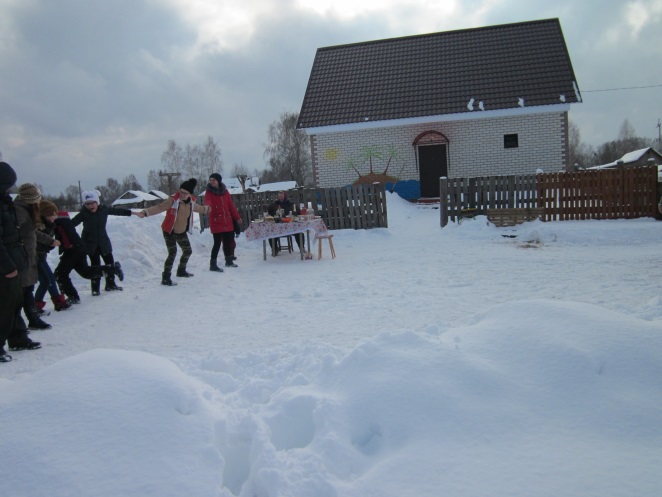 От заводных русских мелодий и лёгкого февральского морозца ноги сами просились в пляс.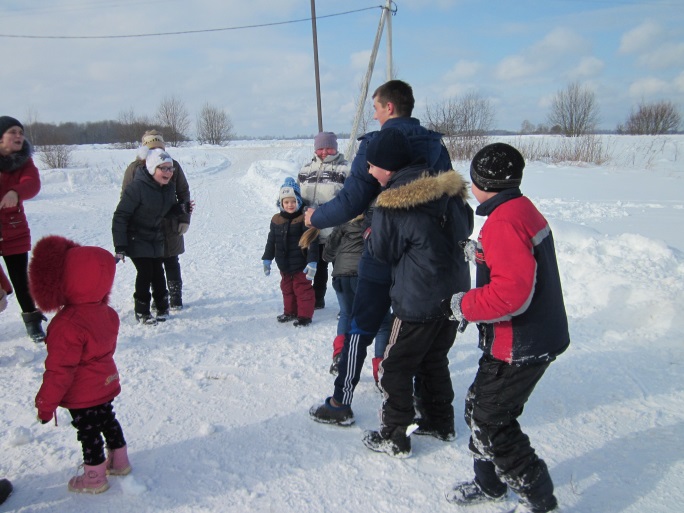 Галина Михайловна Беляева  поделилась своими впечатлениями от праздника: «Кто хотел получить удовольствие, тот его получил. От желающих  поиграть не было отбоя. Народные праздники пробуждают у ребят интерес к изучению русских обычаев, традиций, правдивой истории своего народа. А взрослым дают возможность почувствовать молодой задор и  повеселиться вдоволь.» А какое самое зрелищное и яркое событие этого праздника? Конечно же, сжигание чучела. Вместе с пламенем ушли все обиды, печали, невзгоды. Масленица удалась на славу!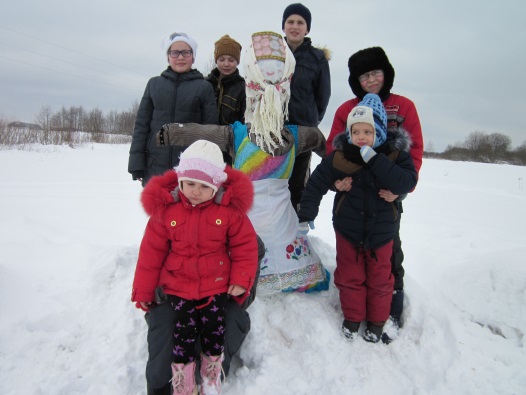 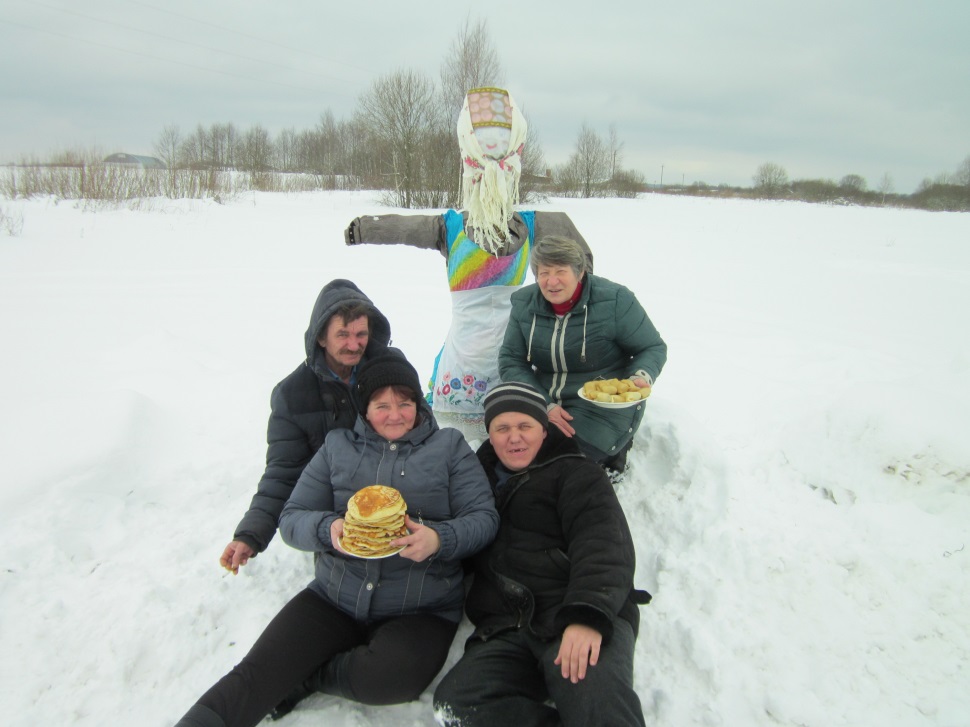 Председатель ТОС «Селяночка» Трофимова О.Н.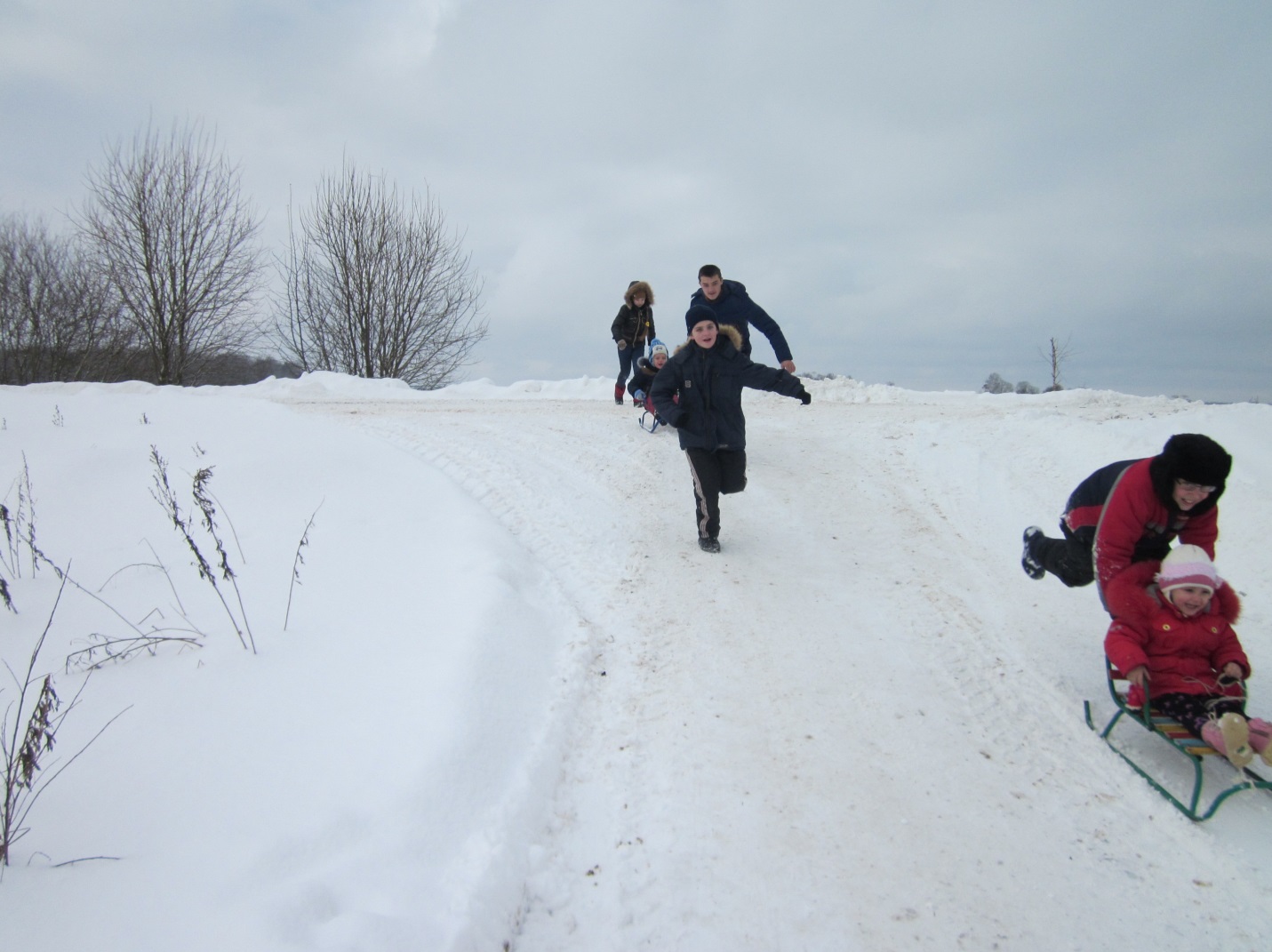 